Srednja zdravstvena šola Murska Sobota                               3. letnik, ___ odd.                                                   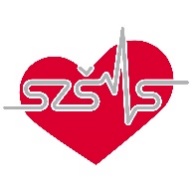 Ulica dr. Vrbnjaka 2, Rakičan9000 Murska Sobota                                                                            junij 2022 Program: ZDRAVSTVENA NEGA    Ime in priimek dijaka oz. dijakinje:_______________________________ Naslov: ____________________________________________________________________                        NAROČILO UČBENIKOV IZ UČBENIŠKEGA SKLADA ZA ŠOLSKO LETO 2022/23Prosimo, označite želene učbenike. Učbenike dvignete v začetku septembra z izpolnjeno in podpisano naročilnico po razporedu, ki bo objavljen konec avgusta na spletni strani šole. Položnico z zneskom obrabnine prejmete konec septembra. Znesek izposojevalnine znaša največ tretjino nabavne cene. (5. člen Pravilnika o upravljanju učb. sklada)Datum naročila:  ______________________                                                                                 Podpis staršev/skrbnikov:_______________Srednja zdravstvena šola Murska Sobota                                                      3. K                                                 Ulica dr. Vrbnjaka 2, Rakičan9000 Murska Sobota                                                                                junij 2022 Program: KOZMETIČNI TEHNIK   Ime in priimek dijaka/dijakinje:________________________________ Naslov: ___________________________________________________________________                       NAROČILO UČBENIKOV IZ UČBENIŠKEGA SKLADA ZA ŠOLSKO LETO 2022/23Prosimo, označite želene učbenike. Učbenike dvignete v začetku septembra z izpolnjeno in podpisano naročilnico po razporedu, ki bo objavljen konec avgusta na spletni strani šole. Položnico z zneskom obrabnine prejmete konec septembra. Znesek izposojevalnine znaša največ tretjino nabavne cene. (5. člen Pravilnika o upravljanju učb. sklada)Datum naročila:  ______________________                                                                                   Podpis staršev/skrbnikov:_______________UČBENIKCENA UČBENIKA V EVRIHCENA OBRABNINE V EVRIH  OBKROŽITESLO: Književnost  skozi čas 322, 500, 00DA  NEMAT: Rovaš 317, 505, 00DA  NEHUMANA GENETIKAGenetika in evolucija (Kreft)14, 104, 00DA  NE ZN: Zdravstvena nega starostnika 22, 807, 00DA  NEZDRAVSTVENA NEGA OTROKAZdravstvena nega zdravega in bolnega otroka (Zorec)15, 504, 00       DA  NEZnesek obrabnine: 20, 00/________UČBENIKCENA UČBENIKA V EVRIHCENA OBRABNINE V EVRIH  OBKROŽITESLO: Književnost skozi čas 322, 500, 00DA   NEMAT: Rovaš 317, 505, 00DA   NEMIKROBIOLOGIJA:Mikrobiologija za kozmetične tehnike20, 505, 00DA   NEKOZMETIČNI IZDELKI:Kozmetični izdelki27, 908, 00DA   NEKOŽA IN KOŽNE BOLEZNI:Koža in kožne bolezni27,908, 00DA   NEPEDIKURA:Pedikura15, 40             4, 00DA   NEZnesek obrabnine:30, 00/ _____